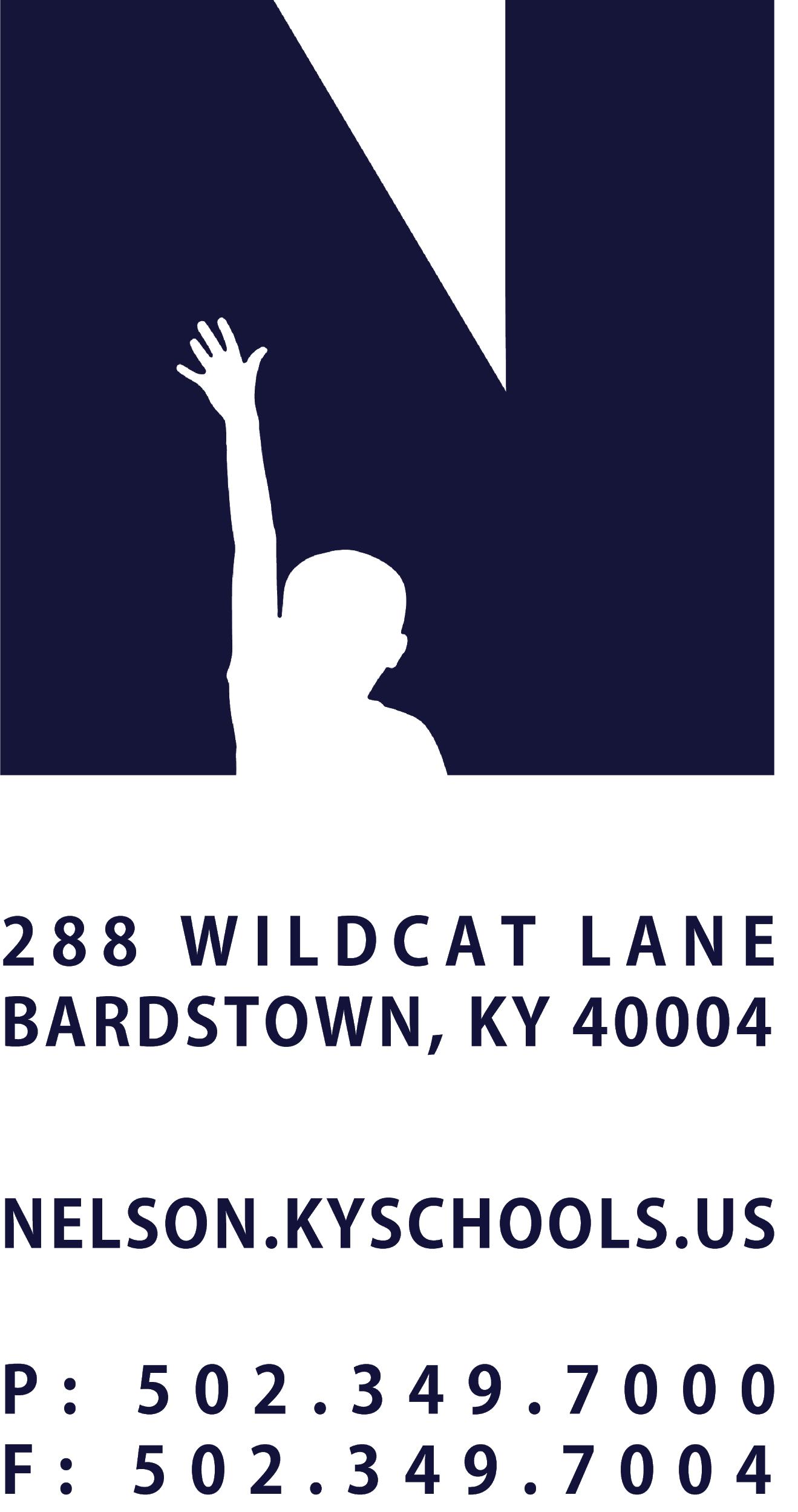 JOB TITLETECHNOLOGY LEADERREPORTS TOPRINCIPALSALARY SCHEDULE/GRADETEACHER LEADERSHIPCONTRACTED DAYS AND/OR HOURS186 DAYSEXEMPT STATUSEXEMPTJOB CLASS CODE5250POSITION CLASSIFICATIONEXTRA DUTYDATE APPROVEDQUALIFICATIONSValid Kentucky teacher certificationPOSITION SUMMARYTechnology leadership stipends exist to further school and district priorities related to technology, instruction, and student leadership.DISTRICT AND SCHOOL PRIORITY ALIGNMENTAlign actions with district and school values and core priorities. Evaluated based on the efficacy of aligned actions. PERFORMANCE RESPONSIBILITIESUtilize technology leadership stipends to promote student technology leadership within the school.Ensure alignment with technology instruction and infrastructure to school and district priorities.Demonstrate a commitment to professional growth.Demonstrate effective interpersonal and communication skills.Demonstrate punctuality and regular attendance. Adhere to the appropriate code of ethics.Perform other duties consistent with the position assigned as may by request by the Principal, Superintendent, or designee.KNOWLEDGE AND ABILITIESLaws, rules and statutory regulations related to assigned activities.Policies and objectives of assigned program and activities.Pedagogy and technical aspects of field of specialty.Prioritize and schedule work. PHYSICAL DEMANDSPhysical movement. Communicate effectively using speech, vision, and hearing. Use of hands for simple grasping and fine manipulations. Bending, squatting, reaching, with the ability to lift, carry, push or pull light weights. Requires indoor and outdoor activity.  